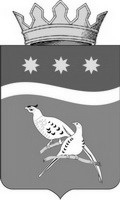 АДМИНИСТРАЦИЯ БЛАГОВЕЩЕНСКОГО РАЙОНААМУРСКОЙ ОБЛАСТИП О С Т А Н О В Л Е Н И Е11.07.2022				                                                                 №  931г. БлаговещенскО внесении изменений в постановлениеадминистрации Благовещенского района от 07.05.2018 № 725В соответствии с Федеральным законом от 06.10.2003 № 131-ФЗ «Об     общих принципах организации местного самоуправления в Российской Федерации», федеральным законом от 08.11.2007 года № 257-ФЗ «Об автомобильных дорогах и о дорожной деятельности в Российской Федерации и о внесении изменений в отдельные законодательные акты Российской Федерации», администрация Благовещенского районап о с т а н о в л я е т:         1. Приложение к постановлению администрации Благовещенского района от 07.05.2018 №725 «Об утверждении Перечня автомобильных дорог общего пользования местного значения Благовещенского района» изложить в новой редакции.         2. Настоящее постановление вступает в силу со дня опубликования в газете "Амурская земля и люди" и подлежит размещению на официальном сайте администрации Благовещенского района blgraion.amurobl.ru.         3. Контроль за исполнением настоящего постановления возложить на заместителя главы администрации Благовещенского района С.А. Матвеева.Исполняющий обязанностиглавы Благовещенского района				             Д.В. Салтыков